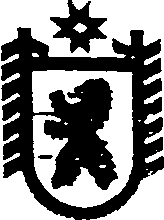 Республика КарелияАДМИНИСТРАЦИЯ СЕГЕЖСКОГО МУНИЦИПАЛЬНОГО РАЙОНАПОСТАНОВЛЕНИЕот  05  октября  2017  года  №  714 СегежаО внесении изменений в постановление администрации Сегежского муниципального района от 22 июня 2017 № 416   Администрация Сегежского муниципального района  п о с т а н о в л я е т:            1. Внести изменение в Порядок установления расходных обязательств Сегежского муниципального района, подлежащих исполнению за счет средств субсидии из бюджета Республики Карелия и бюджетных ассигнований, предусмотренных в бюджете Сегежского муниципального района на условиях софинансирования на реализацию мероприятий государственной программы Республики Карелия «Совершенствование социальной защиты граждан (в целях организации отдыха детей в каникулярное время)» на 2017 год, утвержденный постановлением администрации Сегежского муниципального района от 22 июня 2017 № 416,  изложив пункт 4 в следующей редакции:           «4. Получателями средств субсидии являются муниципальное казенное образовательное учреждение дополнительного образования «Детско-юношеская спортивная школа № 1 г. Сегежи», муниципальное казенное образовательное учреждение дополнительного образования «Центр творчества детей и юношества».                   2.   Отделу информационных технологий и защиты информации администрации Сегежского муниципального района (Т.А.Слиж) обнародовать настоящее постановление путем размещения официального текста настоящего постановления в информационно-телекоммуникационной сети «Интернет» на официальном сайте администрации Сегежского муниципального района  http://home.onego.ru/~segadmin.           Глава администрацииСегежского муниципального района                                                            Ю.В. ШульговичРазослать: в дело, ФУ-2, УО, МКУ «ЕРЦ».